						January 7, 2013BRYAN P YAGOOBIAN  PRESIDENTBEST PRACTICE ENERGY LLC21 JUNIPER ROADWAKEFIELD  RI   02879Dear Mr. Yagoobian:	On December 20, 2012, the Commission received your Application of Best Practice Energy, LLC. for approval to supply electric generation services to the public in the Commonwealth of PA.  Upon initial review, the Application has been determined to be deficient for the following reasons:No Business Entity and/or Department of State filings (you must be registered in the state of Pennsylvania. Once the Dept of State approves your application, you will receive an entity number.)	Pursuant to 52 Pa. Code §1.4, you are required to correct these deficiencies.  Failure to do so within 20 days of the date of this letter will result in the Application being returned unfiled.   	Please return your items to the above listed address and address to the attention of Secretary Chiavetta.	Should you have any questions pertaining to your application, please contact our Bureau at 717-772-7777.								Sincerely,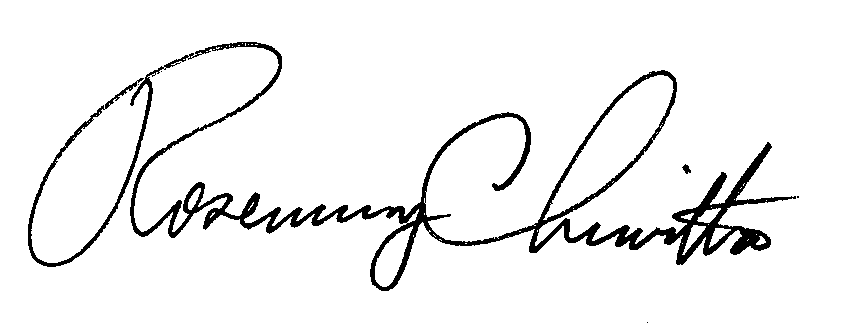 							Rosemary ChiavettaSecretary					ane